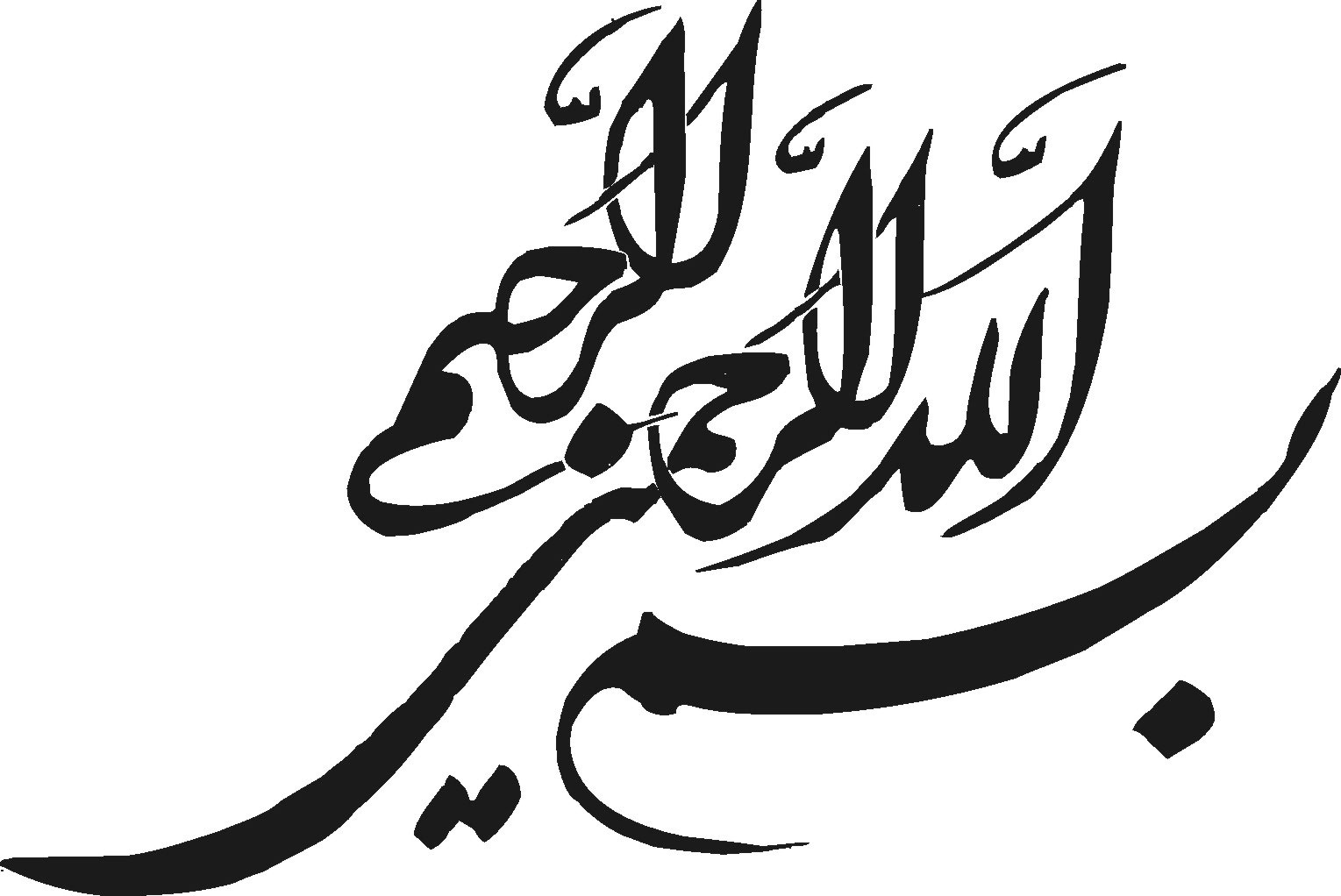 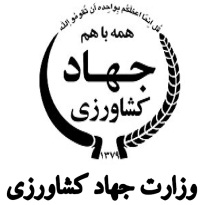 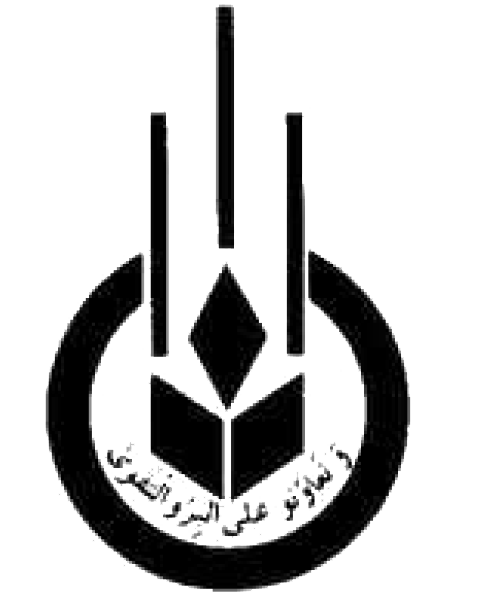 گزارش عملکرد اهم شاخص های عملیاتی و طرح های شاخص اجرایی سازمان تعاون روستایی جنوب کرمان و شبکه های تعاونی های روستایی و کشاورزی تحت نظارتحوزه معاونت بازرگانی و فنی:الف: عملکرد اداره بازرگانی1-در سال 94 برای اولین بار مجوز تعداد 3 مرکز خرید تضمینی گندم در سه شهرستان رودبار جنوب ، قلعه گنج و فاریاب اخذ  شد مراکز خرید احداث و تجهیزگردید در سال اول مقدار 6500 تن گندم از کشاورزان خریداری گردید و به سیلو های ذخیره سازی استان حمل شد  این مراکز در سال 95 نیز فعال بوده و 11200 تن گتدم  و در سال 96  با افزایش مراکز خرید به 11 مرکز حدود 58 هزار تن را خریداری وبه مراکز تعیین شده توسط شرکت غله و خدمات بازرگانی حمل شده است ،  جلوگیری از خروج گندم تولیدی منطقه به خارج از استان،ممانعت از تحمیل هزینه مضاعف بر زارعین  و دولت از اهداف این اقدام بوده است که  به طور نسبی محقق شده است.که این امر سبب افزایش سطح زیر کشت کاشت گندم و افزایش عملکرد در سال 93 حدود 60 هزارتن تولید و در سال 96 به بیش از 150  هزار تن تولید منطقه رسید. 2- یک دستگاه انبار 750 تنی متعلق به اتحادیه در مدت زمان کمتر از یک سال بهسازی و تجهیز  گردید این مکان با انعقاد قراردادی فی ما بین مسولین شرکت رفا ، به فروشگاه زنجیره ای رفا تبدیل گردید به نحوی که اتحادیه جیرفت و  در سود حاصل از این فعالیت  پس از کسر هزینه ها به نسبت 45 درصد سهیم است (تجهیز و افتتاخ بزرگترین فروشگاه زنجیره ای جنوب استان با مبلغ سرمایه گذاری اتحادیه 750 میلیون تومان اتحادیه)4- توزیع آرد خام روستایی در سنوات گذشته به غیر تعاونیها واگذار شده بود پگیریهای صورت گرفته منجر شد خرید و توزیع این کالا به طور نسبی به شبکه تعاون روستایی واگذار شود  کاهش انحرافات در توزیع و تخصیص سهمیه روستاییان از اثرات این اقدام ارزنده در تعاونی است.5- بهسازی پمپ بنزین شرکت های تعاون روستایی بلوک و فاریاب و رودبار جنوب و ارتقاء درجه 6- خرید و فروش توافقی (حمایتی) 63هزارتن گوجه از کشاورزان7- پیگیری جهت ایجاد 3 سیلوی ذخیره گندم در شهرستانهای رودبار جنوب، قلعه گنج، فاریاب(اخذ زمین، تیهه طرح، اخذ مجوز، معرفی به بانک جهت اخذ تسهیلات)8- خرید و فروش تضمینی خرما کشاورزان به میزان 873 تن9- خرید و فروش تضمینی کلزا و گلرنگ کشاورزان به میزان 92تن10- خرید تضمینی سیب زمینی کشاورزان به میزان 10790تن11- پیگیری جهت ایجاد طرح مجتمع کشت و صنعت امام خمینی (ره)صنایع غذایی تعاون روستایی جنوب (اخذ مجوز از کارگروه امور زیربنایی و شهرسازی زمین، تهیه طرح توجیهی)12- خرید و فروش پرتقال والنسیا (میوه شب عید )به مقدار 6500 تن و ارسال به استانهای تهران، خراسان جنوب، خوزستان، کرمان، سیتان و بلوچستان، خوزستان،یزد13- خرید  و فروش تضمینی بیش از 12هزار تن پیاز از کشاورزان14- توزیع مواد سوختی به میزان بیش از 25 میلیون لیترب:عملکرد اداره خدمات مهندسی و کشاورزی:1-توزیع کود شیمیایی که تا قبل از این به بخش خصوصی واگذار شده بود و انواع تخلف ها در حین فروش محتمل بود کود های شیمیایی که برای مصرف هر شهرستان تخصیص یافته بود به خارج ار منطقه حمل و در نقاطی دیگر توزیع یا به فروش میرسید با متمرکز شدن بخشی از سهمیه کود شیمیایی به تعاون روستایی فعالیت سود جویان به میزان قابل ملاحظه ای کاهش یافت است.2- توزیع بذر گواهی شده ذرت بین کشاورزان متقاضی به میزان 1500 تن  که سبب شده تا بذور بی کیفیت که توسط دیگر افراد وارد چرخه میشود و عملا" استاندارئد های لازم را ندارد  استقبالی برای خرید توسط زارعین نداشته باشد.    3- خرید گندم بذری از کشاورزان به میزان 1500 ، بوجاری ، ضدعفونی ، بسته بندی و توزیع بین کشاورزان متقاضی  به منظور جلوگیری از ورود بذرهای غیر بذری و غیر استاندارد به منطقه که در سنوات گذشته سبب نارضایتی کشاورزان گردیده بود.4- راه اندازی 2 ایستگاه ذرت خشکن در شهرستانهای قلعه گنج و رودبار جنوب با اشتغال زایی 10 نفر که تا قبل از سال 93غیر فعال بودند5- نوسازی و مرمت سازی ساختمان اداری جیرفت و عنبراباد و رودبار جنوب و کهنوج6- تجهیز و نوسازی نمازخانه و مأمور سرای سازمان7- توسعه و تکمیل مرکز بوجاری بذرجهادآباد8- شروع احداث ساختمان تعاون روستایی منوجان با زیر بنای 150 مترمربع 9- احداث 4 باسکول 60 تنی تمام توماتیک در شهرستانهای رودبار جنوب ، قلعه گنج و فاریاب10- احداث 3 انبار مکانیزه ذخیره غلات در زهکلوت و رودبار جنوب و چاه دادخدا  با ظرفیت 23 هزار تن و اشتغال زایی 20 نفر11- اجرای طرح واحد پرورش بوقلمون در شرکت تعاونی روستایی زنان جبالبارز12- تاسیس یک فروشگاههای نهاده های کشاورزی ( کود ، سم ، بذرو ...)معاونت اداری و مالی:1-مکانیزه نمودن بایگانی پرونده های پرسنلی: حجم عظیمی از پرونده های پرسنلی کارکنان و بازنشستگان  در سازمان تعاون روستایی جنوب کرمان وجود داشت  که دسترسی و نگهداری از آن مستلزم صرف هزینه ، اتلاف وقت  و تخصیص مکانی برای نگهداری بود.2- افزایش ناوگان خودرویی (5خودرو جدید) :پیگیری و تخصیص 1 ماشین از سازمان مرکزی و خرید 4 خودرو دیگر (تا قبل از سال 1393 تنها یک خودرو تعاون روستایی جنوب کرمان  با عمر بیش از 10 سال داشت .)3- در سنوات گذ شته ثبت اسناد خرید تضمینی و توافقی به صورت سنتی انجام میگرفت و این روش مستلزم صرف هزینه و اتلاف وقت می شد و حسابرسی از اسناد حاصل از خرید تضمینی با تاخیر و مستعد اشتباهات محاسباتی بود با نصب سیستم های خرید و فروش وضعیت کلی خرید و فروش بصورت آنلاین در اختیار مسوولین ذیربط می شد و بروکراسی زاید  کاهش یافته است.  4- خرید سرور و سخت افزارهای مورد نیاز اتوماسیون  با راه اندازی اتوماسیون  اداری تحت وب در سازمان تعاون روستایی جنوب  این سازمان در زمرۀ معدود اداره هایی شهرستان است که در جهت اجرای دولت الکترونیک اقدام عملی صورت داده است  کاهش هزینه و صرفه جویی در وقت و زمان مراجعین و ارباب و رجوع و توجه به تکریم مراجعه کنندگان از مواردی بوده است که با راه اندازی اتوماسیون اداری محقق شده است.5- تا بیش از سال 94 اتاق و مکانی به منظور مدیریت و عدم دسترسی به داده های راه اندازی نشده بود حفاظت از اسناد الکترونیکی در سازمان با  بهسازی اتاق سرور و شبکه داخلی امکان  پذیر است.  6- راه اندازی سیستم دوربین مدار بسته و حافظتی سازمان7- بروزرسانی نرم افزار و سخت افزارهای کامپیوترهای واحدهای سازمان  و خرید بیش از 30کامپیوتر آل ای وان و خارج نمودن تعداد محدودی کامپیوترهای قدیمی موجود در اداره با عمر بیش از 10 سال8- راه اندازی صندوق تعاون روستایی ایرانیان در 3 شهرستان جیرفت،عنبرآباد و کهنوج9- نوسازی و تجهیز واحدهای سازمان به میز و صندلی جدید به تعداد 30 عدد و خارج نمودن میزهای فلزی قدیمی موجود معاونت نظام های بهربرداری و تشکل هاالف: عملکرد دفتر نظام های بهره برداری :شناسنامه دار کردن شرکت های تعاونی تولید و سهامی زراعی و اتحادیه به تعداد 47 تعاونیمستندسازی و نقشه برداری اموال ، زمینها و ساختمانهای شرکت تعاونی تولید به تعداد 47 تعاونیاجرای طرح پایلوت گندم ، روش استفاده صحیح از کودهای شیمیایی به میزان 10 هکتار در شرکت تعاونی تولید جهادآباد و عباس آبادتفاهمنامه همکاری با آب و خاک سازمان جهاد کشاورزی در خصوص پروژ های آب و خاک و مطالعه شرکت های سهامی زراعی 3000هکتار ، اجرای عملیات آب و خاک 1000هکتار در صورت تخصیص اعتباربرگزاری مجامع شرکت های تعاونی تولید و سهامی زراعی که از سال 86 رها شده بودند مانند قوچ آباد ، مختارآباد ، تکل حسن ، رمشککشت گندم در شرکت های تعاونی تولید بالغ بر 25000 هکتار که بیشترین سطح زیر کشت مربوط  به شرکت های تعاونی تولید پای میخ ،چاه نارنج ،رمشک،عباس آباد ،جهادآبادتولید بذر گواهی شده در طبقات مادری برای اولین بار در شرکت های تعاونی تولید و سهامی زراعی به میزان 1500 تن و بوجاری ، ضدعفونی ، بسته بندی و توزیع بین کشاورزان متقاضی  به منظور جلوگیری از ورود بذرهای غیر بذری و غیر استاندارد به منطقه که در سنوات گذشته سبب نارضایتی کشاورزان گردیده بود.کشت کنجد در شرکت تعاونی تولید برجک حسن بالغ بر 1000هکتارکشت ارزن به میزان 550 هکتار در شرکت تعاونی عباس آباد و برجک حسنپیگیری و راه اندازی 4 موتور پمپ خراب در شرکت تعاونی تولید عباس آباد 2پوشش بیمه های تکمیلی کشاورزان،روستاییانب:عملکرد دفتر تشکل ها و نظام های صنفی:نظام های صنفی کارهای کشاورزی با هدف شناسنامه دار نمودن مشاغل این بخش آغاز شد  در شهرستان جنوبی استان کرمان تعداد 7 دفتر نظام صنفی در شهرستان جنوبی تشکیل  و اقدام به عضو گیری نموده اند و تاکنون تعداد 6500 نفر از کشاورزان منطقه در نظام صنفی کارهای کشاورزی عضو و پروانه فعالیت دریافت داشته اند . صدور پروانه فعالیت نظام صنفی کشاورزی به تعداد 6500 فقرهعملکرد دفتر نمایندگی ولی فقیه و امور فرهنگی :برگزاری مراسمات زیارت عاشورا وعزادری اهل بیت در ایام مختلف- برگزاری جشن ها و اعیاد اسلامی وتوزیع شربت وشیرنی بهمناسبت های مختلفاجرای برنامه تجدید میثاق وغبارویی قبور مطهر شهدا با حضورکارکنان 6 مورد (سوم خرداد،هفته دولت،دهه فجرو ..)برگزاری کلاس آموزش تجوید قرآن وروان خوانی جهت کارکنانبرگزاری کلاس و ازمون تفسیر قران کریم و نهج البلاغه با حضور امام جمعه محترم شهرستانعملکرد روابط عمومی :کسب رتبه برتر روابط عمومی در بین روابط عمومی های تعاون روستایی استانها در سال 95طراحی و راه اندازی سایت سازمان به ادرس jiroft.corc.ir  (تا قبل از این فاقد سایت مناسب بود)کسب دبیری شورای روابط عمومی منطقه 3 تعاون روستایی های کشور با حضور 7 استانتهیه فیلم و کلیپ ها مربوط به خریدتوافقی گوجه فرنگی ، ذرت ، احداث انبار های مکانیزه ، یادواره شهداءو سفر مسئولین سازمان مرکزیبرگزاری اولین یادوراه شهداء منتسب به سازمان تعاون روستایی جنوب کرمانراه اندازی سامانه پیامکی سازمان و ارسال پیامک های آموزشی و مناسبتی به شماره 5000298607روابط عمومی سازمان تعاون روستایی جنوب کرمان  در سال بیش از 350خبر و گزارش به رسانه ها و خبرگزاریها و سازمان مرکزیتهیه برنامه عملیاتی سال 94 و 95 و 96عملکرد اداره حقوقی:پیگیری مجدانه برای برگشت مالکیت 137 هکتار اراضی کشاورزی ،  مشتمل بر : برخی زیر ساخت های کشاورزی ، باغات ،مجموعه انبارهای ذخیره سازی کالا و غیره  که از تملک سازمان تعاون روستایی خارج شده بود  این مهم با هماهنگی های انجام شده با مسوولین ارشد استانی در حال انجام است مستند سازی اموال شرکت ها به تعداد 200فقره جهت صدور سند مالکیت  که سالها بدون اسناد رسمی بودندجلو گیری از تصرفات غیر قانونی اراضی شرکت هاعملکرد اداره آموزشآموزش کارکنان سازمان به میزان 2500نفر ساعتآموزش ترویجی تشکلها به میزان 200 نفر ساعتبروز رسانی و ساماندهی مجامع شرکتهای تعاون روستایی طبق اتمام تاریخ مجمع(تاریخ اکثر مجامع تا قبل از سال 93 گذشته بود)ارزشیابی 150 شرکتها و اتحادیه های روستایی  و کشاورزی زنان (سال93،94 و 95)تهیه شناسنامه شرکت ها و اتحادیه تعاونی روستایی به تعداد 49 شرکتعملکرد اداره حسابرسی:کسب رتبه برتر حسابرسی کشوری در سالهای 93 و 94 و 95و 96حسابرسی در تهیه تراز تعاونیهای روستایی و کشاورزی به تعداد 153 تعاونیاجرای نرم افزار سیترا در تمام اتحادیه و شرکت ها